Kypřící prostředky a ostatní pochutinyVysvětlivky: 	 Shrnutí,  Otázky a úkoly.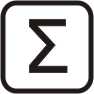 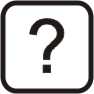 Použité zdroje:Mašek, L., Potraviny a nápoje v kostce, RATIO, ÚvalyŠebelová, M., Potraviny a výživa, Praha: Parta 2002, ISBN 978-80-7320-190-6CHARAKTERISTIKA POCHUTINJsou druhem poživatin, nemají většinou žádnou výživovou hodnotu.  Svou výraznou chutí a obsahem specifických látek příznivě působí na chuť a stravitelnost potravin nebo na činnost trávicího ústrojí. Kypřící prostředky:Přírodní – kvasnice, Chemické – soda bikarbona, prášek do pečivaKypření těst – šlehánímŽelírovací prostředky jsou látky, které způsobují ztuhnutí studených tekutin nebo směsí.Jsou tvořeny bílkovinami a složitými cukry. Dělíme na rostlinné a živočišné suroviny. Rostlinného původu: Alginaty, Agar-Agar, Carragen, Carubin, Arabská guma, Pektiny, TragantŽivočišného původu: Aspik, želatina, plátková želatina, prášková želatina, instantní želatinaOchucovadla: ocet, kvasný ocet, speciální octy, kečup, Barbecue-sauce, Diplomat-sauce, Oyster-sauce (speciální stolní omáčky), polévkové koření Maggi, Vegeta, Sójová omáčka, Worcesterová omáčkaSoli – kuchyňská sůl, dietní sůl, dusitanová sůl, mořská sůlVyjmenujte kypřící prostředky, popište kypření těst:Přírodní – pekařské kvasnice, lisované, sušenéChemické – soda bikarbona, prášek do pečivaKypření těst – šleháním – vhání se do lehkých těst vzduch (šleháním žloutků nebo tuku, bílků, vhánění vzduchu do těsta), Nakypření těsta během pečení, unikající parou mezi nestejně propustnými vrstvami (listové, plundrové těsto)Definuj želírovací prostředky:Jsou to látky, které způsobují ztuhnutí studených tekutin nebo směsí, jsou tvořeny bílkovinami a složitými cukry, dělíme na rostlinné a živočišné Vyjmenujte želírovací prostředky rostlinného původu:Alginaty, Agar-Agar, Carragen, Carubin, Guarová moučka/Xanthan, Arabská guma, Pektiny, TragantV čem jsou obsaženy pektiny?V ovoci, z jablečné šťávy, k výrobě ovocného želé, marmelád.Želírovací prostředky živočišného původu – vyjmenujte a popište: Aspik, Želatina – vyrábí se vyvařením kostí a kůží zbavených tuku, je složena převážně z bílkovinPlátková – 5 minut máčet, dobře vymačkáme a rozpustíme ve vodní lázniPrášková želatina – namáčíme ve studené vodě, rozehřejeme ve vodní lázniInstantní želatina – forma prášku, nemusí se namáčet. Popište přípravu aspiku:Aspik: Vzhled aspiku je čirý, konzistence vychlazeného aspiku je přiměřeně pevná a pružná. Chuť příjemná slaná, kořeněná a sladkokyselá. Vůně je charakteristická po použitých surovinách. Výrobní postup:Očištěnou cibuli a kořenovou zeleninu hrubě nakrájíme a s kořením vše uvaříme v části dávky vody.  Želatinu promícháme se studenou vodou a po nabobtnání ji spojíme s vývarem ze zeleniny a koření.  Přidáme ocet, cukr, sůl a vše přivedeme k varu (nesmí vařit, jinak aspik ztrácí tuhost).  Občas aspik promícháme, aby se všechna želatina dobře rozpustila. Hotový aspik přecedíme přes čistou utěrku.  Správně připravený aspik má průzračnou jantarovou barvu. Jaké znáte druhy soli:Kuchyňská sůl, dietní sůl, dusitanová sůl, mořská sůl.Jaké znáte druhy octa a vlastnosti:Ocet konzervuje zeleninu, ryby a maso, zastavuje působení mikroorganismů v salátech marinádách, uvolňuje a podporuje vlastní aroma mnoha potravin, rozpouští vápenaté usazeniny na nádobí. Kvasný ocet, speciální octy